lMADONAS NOVADA PAŠVALDĪBA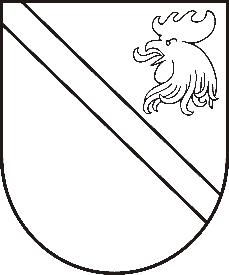 Reģ. Nr. 90000054572Saieta laukums 1, Madona, Madonas novads, LV-4801 t. 64860090, e-pasts: pasts@madona.lv ___________________________________________________________________________MADONAS NOVADA PAŠVALDĪBAS DOMESLĒMUMSMadonā2020.gada 31.martā									       Nr.131									       (protokols Nr.6, 35.p.)Par Kalsnavas pagasta pirmsskolas izglītības iestādes “Lācītis Pūks” vadītājas iecelšanu amatāSaskaņā ar Madonas novada pašvaldības domes sēdes 30.01.2020. lēmumu Nr.45  “Par Kalsnavas pagasta pirmsskolas izglītības iestādes “Lācītis Pūks” vadītāja amata konkursa nolikuma apstiprināšanu” (protokols Nr.3, 9.p.), Kalsnavas pagasta PII “Lācītis Pūks” vadītāja amata konkursa komisija (turpmāk tekstā – Konkursa komisija) ir veikusi vadītāja amata pretendentu izvērtēšanu. 12.03.2020. konkursa komisija, apkopojot komisijas locekļu novērtējumu konkursa nolikuma noteiktajā kārtībā pieņēma atzinumu par pretendentes virzīšanu saskaņošanai ar Izglītības un zinātnes ministriju, pēc saskaņojuma saņemšanas, apstiprināšanai pašvaldības domes sēdē saskaņā ar konkursa nolikumu. Madonas novada pašvaldība ir saņēmusi 31.03.2020. IZM sniegto saskaņojumu Nr.4-7e/20/1017 par I.Rozentāles kandidatūras apstiprināšanu Kalsnavas pagasta pirmsskolas izglītības iestādes “Lācītis Pūks” vadītājas amatā.Pamatojoties uz likuma “Par pašvaldībām” 21.panta pirmās daļas 9.punktu un Izglītības likuma 17.panta trešās daļas 2.punktu, ņemot vērā deputātu komentārus, sniegto informāciju, ņemot vērā deputātu komentārus, atklāti balsojot: PAR – 17 (Agris Lungevičs, Zigfrīds Gora, Ivars Miķelsons, Andrejs Ceļapīters, Artūrs Čačka, Andris Dombrovskis, Antra Gotlaufa, Artūrs Grandāns, Gunārs Ikaunieks, Valda Kļaviņa, Valentīns Rakstiņš, Andris Sakne, Rihards Saulītis, Inese Strode, Aleksandrs Šrubs, Gatis Teilis, Kaspars Udrass), PRET – NAV, ATTURAS – NAV,  Madonas novada pašvaldības dome NOLEMJ:Iecelt Inesi Rozentāli, personas kods […], par Kalsnavas pagasta pirmsskolas izglītības iestādes “Lācītis Pūks” vadītāju. Uzdot Kalsnavas pagasta pārvaldes vadītājam A.Mūrmanim slēgt 01.04.2020. darba līgumu ar I.Rozentāli.Domes priekšsēdētājs								          A.LungevičsS.Seržāne 64860562